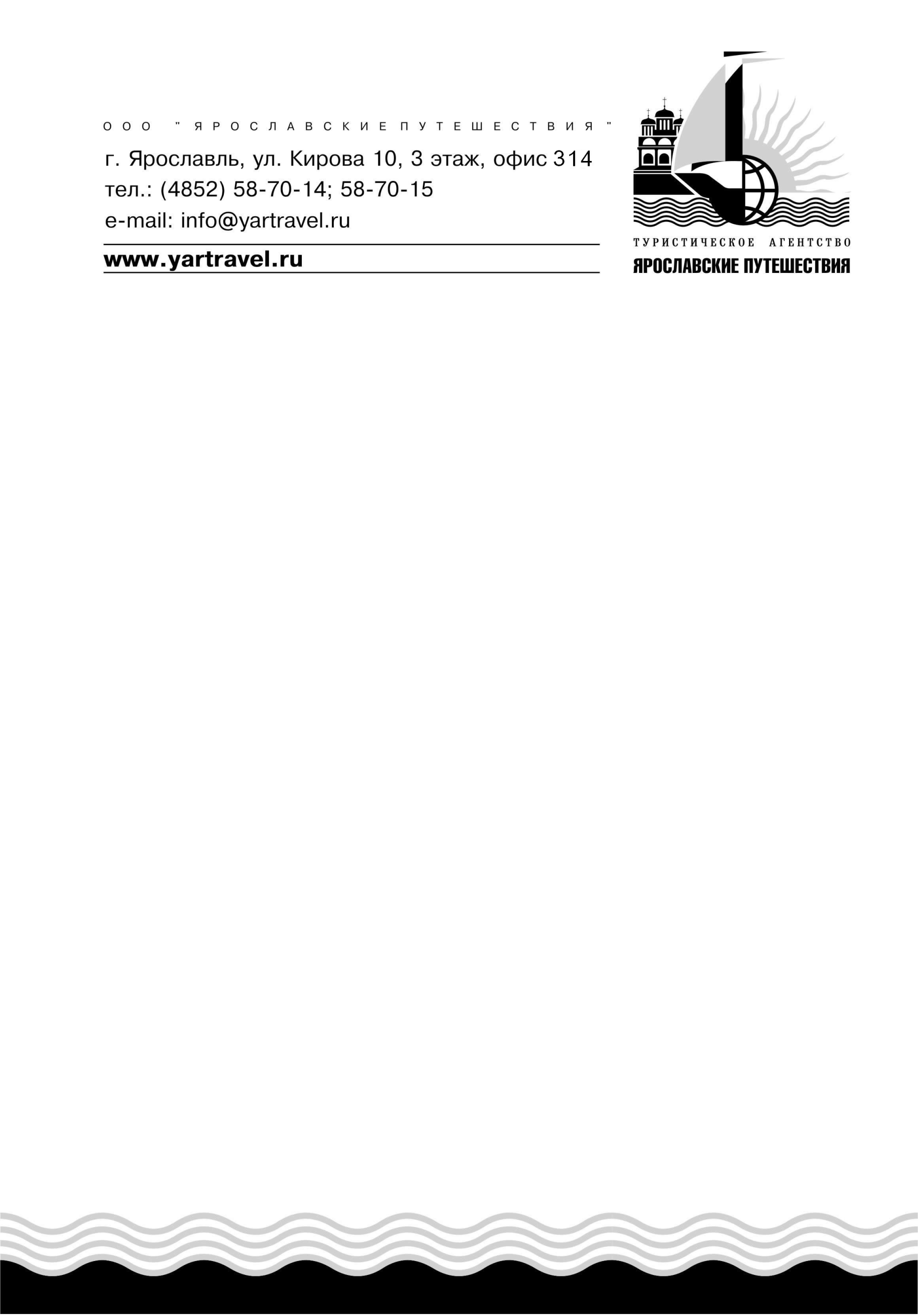 Стоимость тура на человека при группе: В стоимость входит: - проезд на комфортабельном автобусе- услуги гида-экскурсовода- входные билеты и экскурсионная программа- страховка от несчастного случаяКострома 1 деньКострома 1 деньКострома1 деньОтправление группы школы. Путевая экскурсия.Прибытие в Кострому. Обзорная экскурсия по городу с осмотром Богоявленского кафедрального  собора, центральной площади с уникальной планировкой улиц, комплекса торговых рядов.Посещение «Музея сыра».  Сырный сомелье, известный в узких кругах специалист по сыру, проведет гостей по залам старинного особняка, непрестанно рассказывая о самых загадочных, удивительных и неожиданных сырных историях. Вы узнаете, как и где появился первый сыр, увидите и даже сможете потрогать старинные и современные приспособления для сыроделия, посмеётесь на сырных забавах, откроете для себя целый мир под названием «Сыр». Вас ожидают странные артефакты и хитрые сюрпризы, технические гаджеты и абсолютно непроверенные факты.Экскурсия с дегустацией + 200 руб./чел. (по желанию, заказывается на группу)Экскурсия в музей «Лес-чудодей» - необычный «Дом-сказка», который притягивает внимание жителей и гостей нашего города своим волшебным видом. На въезде в этот сказочный дом Вас дружелюбно встречает «Мишка-Медведь», предлагающий окунуться в страну волшебства и таинственных приключений музея «Лес-Чудодей». Вашему взору открывается кладовая природы. Именно здесь складывается представление о лесных сокровищах: ведется занимательный рассказ о целебных и магических свойствах деревьев.  Продолжая знакомство с миром царственного леса, посещая Мир лесных сказок, мы окунаемся в атмосферу лесных мифов, легенд, небылиц. Сплетенные ветви леса-чудодея охотно встречают гостей и как чародеи обволакивают, завораживают и манят к себе.  В зале Магия природного материла и металла персонажи славянских мифов и легенд оживают в металле. Кикимора, Водяной, причудливые бабочки, стрекозы и муравьи – все это творенье умелых рук костромских кузнецов. Сочетания природных материалов восхищают и удивляют.Посещение музея «Льна и бересты». Есть в городе Костроме необычный музей. Здесь в единое, гармоничное целое соединены, казалось бы, несовместимые вещи - лён и береста. Сказочный теремок окружают зелёные лужайки, яркие цветники, ручеек, причудливо изогнутые мостики, колодец - всё радует взор посетителей.  Экскурсия по музею начинается с Зала льна, где, слушая завораживающую речь экскурсовода, посетители увидят своими глазами процесс превращения льняной соломы в крестьянские рубахи. Весело кружится веретено, и льняную ниточку тянут из кудели в умелые руки мастерицы. Далее туристы переходят в Зал бересты, где рассказ экскурсовода начинается с описания традиций изготовления старинных берестяных изделий - поршней, лопатошников, пестерей, лукошек, собранных в этнографических экспедициях по Костромской области.За доп. плату:- Мастер-класс по изготовлению тряпичной куклы-оберега  -  300 руб./чел. (музей Льна и бересты)- Мастер-класс по изготовлению жука из ивового прута -  300 р./чел. (музей Лес чудодей)- Обед  -  от 350 руб./чел.Отправление в Ярославль.Категорияот 15 до 18 человекот 19 до 30 человекот 31 до 50 человекВзрослые 1 8501 9001 550Школьники 1 700 1 7501 400